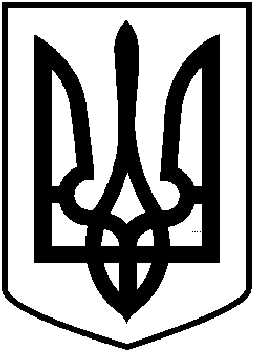 ЧОРТКІВСЬКА    МІСЬКА    РАДАВИКОНАВЧИЙ КОМІТЕТ Р І Ш Е Н Н Я від  19 квітня  2019 року 							№ 124  Про надання дозволу КП “Чортків дім” на списання з балансу будинку № 13 по вул. Дениса СічинськогоНа підставі листа начальника комунального підприємства «Чортків дім» Олійник Г. В. від 09.04.2019 № 92, відповідно до Законів України «Про особливості здійснення права власності у багатоквартирному будинку», «Про об'єднання співвласників багатоквартирного будинку», Порядку списання з балансу багатоквартирних будинків, затвердженого постановою Кабінету Міністрів України від 20.04.2016 № 301, керуючись пп.1, пп.3 п. “а” ст. 30 Закону України «Про місцеве самоврядування в Україні»,  виконавчий комітет міської ради         ВИРІШИВ:1.Надати дозвіл комунальному підприємству  «Чортків дім» на списання з балансу багатоквартирного будинку № 13 по вул. Дениса Січинського у місті Чорткові.2.Комунальному підприємству “Чортків дім” здійснити списання з балансу багатоквартирного будинку № 13 по вул. Дениса Січинського та передати технічну документацію на будинок ОСББ «13-й Район» згідно чинного законодавства.3.Відповідальність за виконання даного рішення покласти на начальника комунального підприємства “Чортків дім”  Олійник Галину Василівну.4.Копію рішення направити в комунальне підприємство «Чортків дім» та відділ житлово-комунального господарства та благоустрою міської ради.5.Контроль за виконанням даного рішення покласти на заступника міського голови з питань діяльності виконавчих органів міської ради Недокуса О. З.Міський голова                                                              	Володимир ШМАТЬКО         	      